Signature Validation Status: UNKNOWN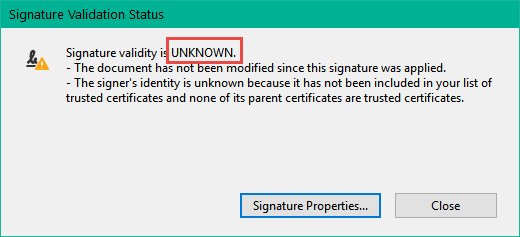 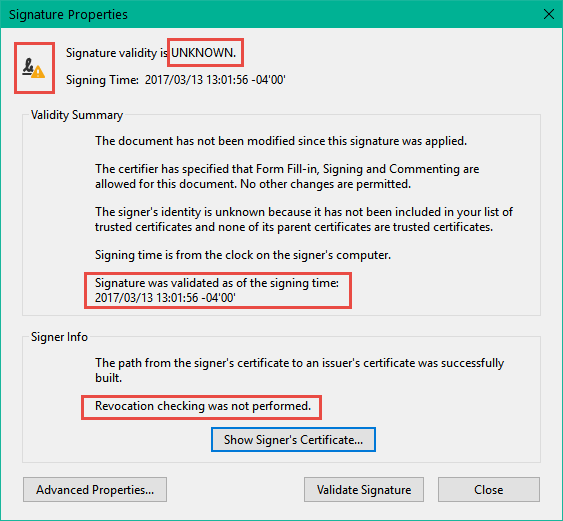 Steps to Fix:1 – In Adobe Reader, select Edit, then Preferences: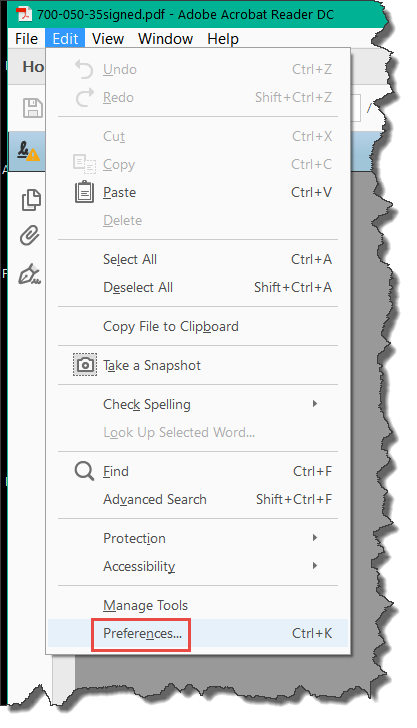 2 - Under Signatures and Verification, then More: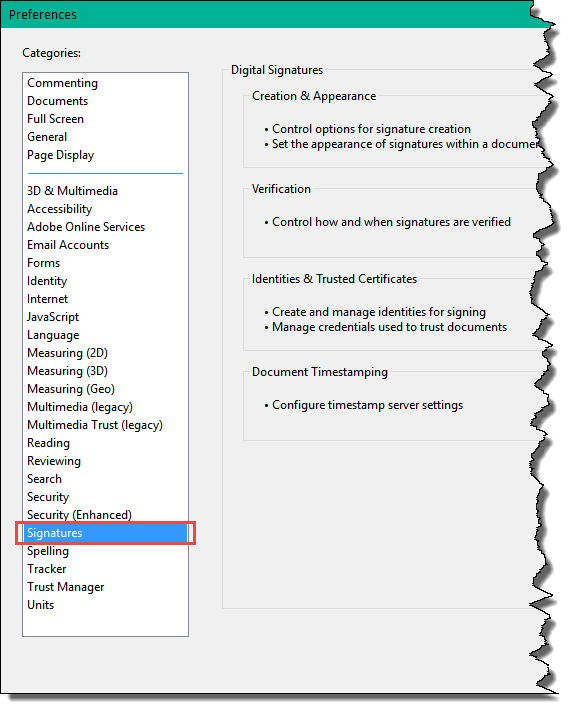 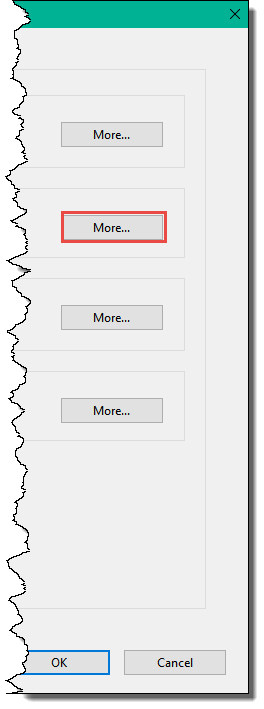 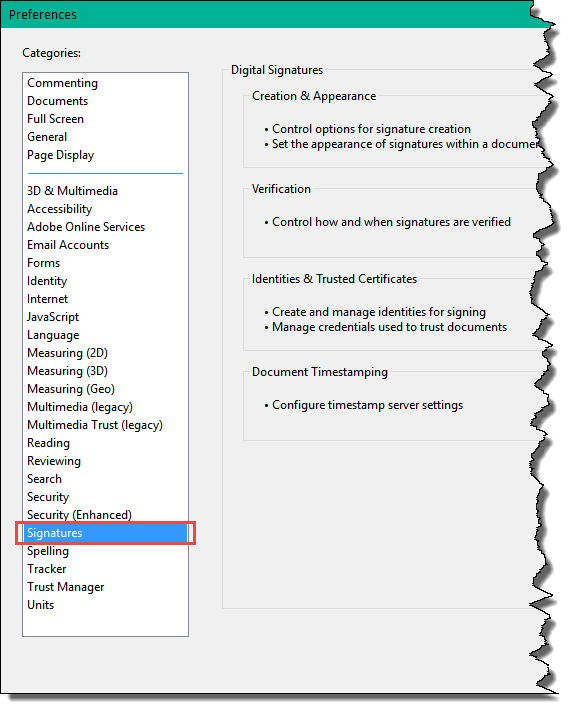 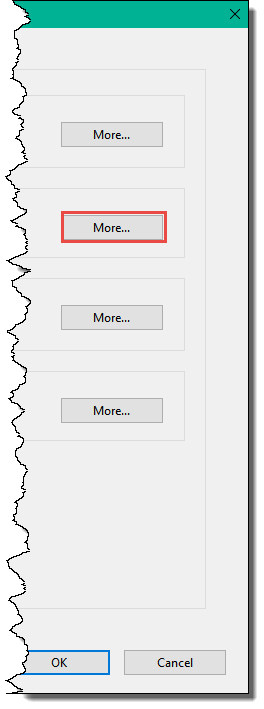 3 - On the “Signature Verification Preferences” screen, select both boxes under “Windows Integration, Trust ALL root certificates in the Windows Certificate Store for:”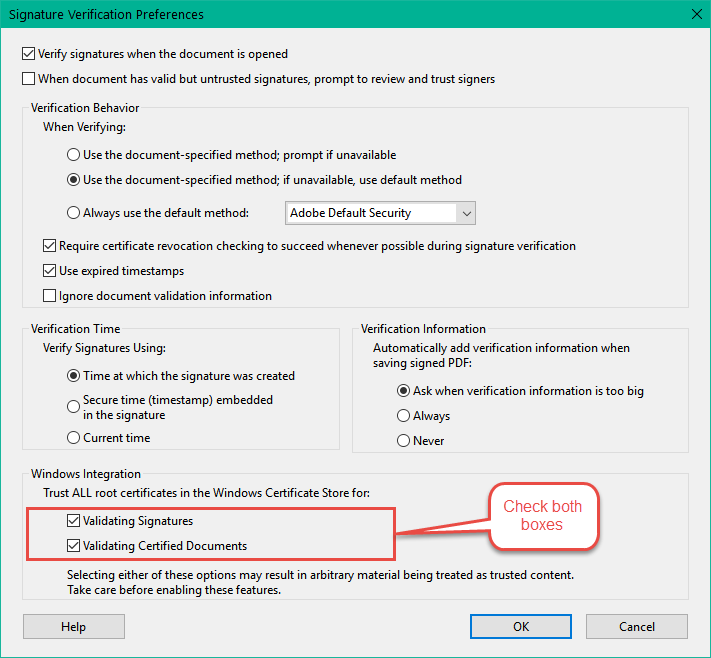 4 – Signatures will show VALID and will check for revocation, if the certificate is available in the Windows Certificate Store. 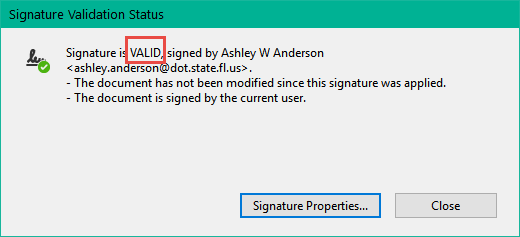 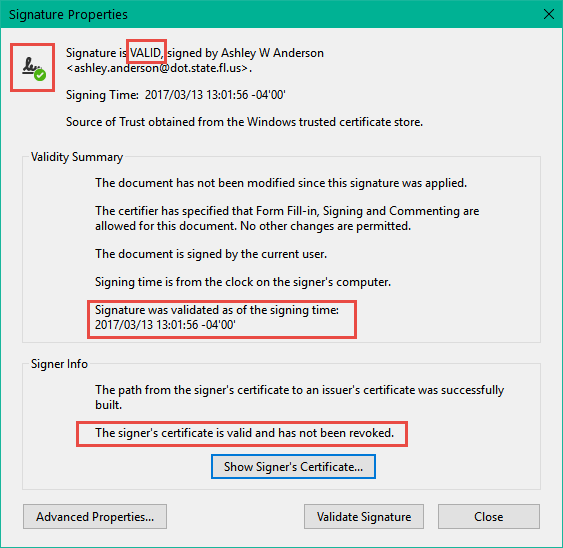 